  А. Байтурсынов атындағы ҚМУ қашықтықтан оқытудың ерекшеліктері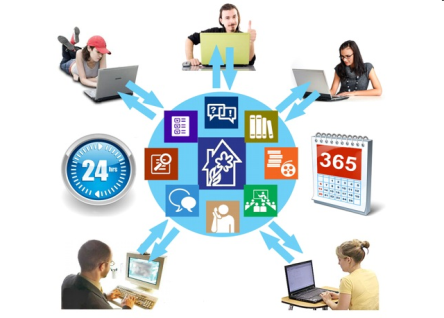 Қашықтықтан оқыту технологиясын қолданатын студенттердің оқу уақытының негізгі бөлігі университеттің қашықтықтан оқыту порталында өткізіледі http://md.ksu.edu.kz/Университетте студент МІНДЕТТІ түрде тек қана бекіту аптасы мен оқу- емтихан сессиясында болуы тиіс.1-ші курсқа бекіту аптасы мен  оқу-емтихан сессиясының мерзімі(университетте міндетті түрде болу керек):Бекіту аптасы кезінде (университетте):-студенттерге логин мен пароль беріледі, Moodle қашықтықтан оқыту жүйесі порталында қалай жұмыс істеуді түсіндіреді, көрсетеді және үйретеді;- студенттер оқытушылармен, эдвайзарлармен, деканат қызметкерлерімен қашықтықтан білім беру технологиясы бөлімінің мамандарымен танысады;- 1 семестрдің әрбір пәні бойынша оқытушылар кеңес беру сабақтарын жүргізеді, семестрдің өз ерекшеліктері мен тапсырмалары туралы айтады.Сессияаралық кезеңде (оқу семестрлары) студенттер порталда білім алады:- Moodle қашықтықтан оқыту жүйесіндегі пәндерді меңгереді;- тесттік сауалнамаларды, бақылау және курстық жұмыстарын орындап, оларды оқытушы тексеру үшін Moodle жүйесіне жібереді;- оқутышылардың орындалған тапсырмаларға қойған бағаларын және жазған пікірлерін қарай алады;- он-лайн дәрістерге қатысады (вебинарларға), пәндерді меңгерудің барлық кезеңінде оқытушыдан он-лайн кеңес алады.Әрбір семестр соңында ішкісеместрлік аттестация өткізіледі: әр пән бойынша семестрлік рейтингісін автоматты түрде есептеу (барлық бақылау тапсырмалары үшін арифметикалық орташа баға) және емтиханға өтуін анықтау.Оқу-емтихан сессиялары университетте өткізіледі. Студенттер курстық жұмыстарын қорғайды және ағымдық семестр пәндері бойынша емтихан тапсырады, және де  келесі семестр пәндері бойынша кеңес беру сабақтарына қатысады. Оқу-емтихан сессияларына міндетті түрде қатысады.Бекіту аптасында Moodle қашықтықтан оқыту жүйесі, вебинарлар, ішкісеместрлік аттестациялар, емтихандар, жазғы семестр және өндірістік тәжірибе туралы толық ақпарат аласыздар.ФакультетБекіту аптасы1 семестрдің оқу-емтихан сессиясы2 семестрдің оқу-емтихан мессиясыГуманитарлық - әлеуметтік факультетіАқпараттық технологиялар факультеті Заң факультеті02.09.2019 - 07.09.201906.01.2019 - 18.01.201917.05.2020 - 30.05.2020Аграрлық - биологиялық факультетіИнженерлік -техникалық факультетіЭкономикалық факультеті09.09.2019 -14.09.201906.01.2019 - 18.01.201917.05.2020 - 30.05.2020